СОДЕРЖАНИЕОписание компетенции.1.1. Актуальность компетенции.В настоящее время профессия повара является одной из самых популярных профессий в мире. Актуальность компетенции «ПОВАРСКОЕ ДЕЛО» заключается в постоянном спросе рынка труда на профессию повар, т. к. питание для каждого человека является неотъемлемо важным процессом в жизнедеятельности организма. Практически в каждой организации, будь то детский сад или школа, институт или академия, правительственное учреждение имеются столовые. Ежегодно увеличивается сеть предприятий питания, которые предлагают широкий ассортимент блюд. Сегодня повара нужны всем, высоки шанс найти работу, как начинающему повару, так и высококвалифицированному. 1.2. Ссылка на стандарты. Компетенция «ПОВАРСКОЕ ДЕЛО» обеспечена: - Федеральным государственным образовательным стандартом среднего профессионального образования по профессии 43.01.09 Повар, кондитер № 1569 от 09.12.2016 (зарегистрировано в Министерстве юстиции РФ, регистрационный № 44898 от 22 декабря 2016 года); - Профессиональным стандартом Повар (утвержден приказом Министерства труда и социальной защиты РФ от 08.09.2015 г. № 610 н и зарегистрирован Министерством юстиции РФ 29 сентября 2015 г., регистрационный № 39023) 1.3. Требования к квалификации. К квалификации участника предъявляются следующие требования в части приобретенных знаний, умений, сформированных профессиональных компетенций: 	Студенты Знать: - требования охраны труда, пожарной безопасности, производственной санитарии и личной гигиены в организациях питания; - регламенты, стандарты, в том числе требования ХАССП и нормативно-техническую документацию, используемую при обработке, подготовке сырья и полуфабрикатов, приготовлении блюд; - виды, назначение, правила безопасной эксплуатации технологического оборудования, производственного инвентаря, инструментов (в том числе для порционирования блюд), весоизмерительных приборов и правила их поверки, приборов для экспресс- оценки качества и безопасности сырья и материалов, посуды и правила ухода за ними; - способы правки кухонных ножей; - ассортимент, рецептуры, требования к качеству, условиям и срокам хранения, современные методы и техники обработки, подготовки сырья и приготовления основных горячих блюд из мяса, гарниров, соусов, сладких блюд и десертов, варианты оформления и подачи; - правила приема продуктов по количеству и качеству; - нормы расхода, способы сокращения потерь, минимизации отходов, сохранения пищевой ценности продуктов при приготовлении; - правила проведения контрольного взвешивания продуктов; - правила и способы презентации, основных горячих блюд из мяса, соусов, гарниров, сладких блюд; - правила проведения бракеража; - правила снятия остатков; - правила утилизации отходов. Уметь: - подготавливать рабочее место, выбирать и безопасно эксплуатировать оборудование, производственный инвентарь, инструменты, весоизмерительные приборы в соответствии с инструкциями и регламентами; - соблюдать правила пожарной безопасности, охраны труда; - сверять соответствие получаемых продуктов заказу; - оценивать наличие и определять объем заказываемых продуктов в соответствии с потребностями и условиями хранения; - проверять качество и безопасность сырья, продуктов, материалов органолептическим способом; - соблюдать правила сочетаемости, взаимозаменяемости продуктов, подготовки и применения пряностей и приправ; - выбирать, применять и комбинировать способы приготовления, творческого оформления и подачи блюд; - порционировать, хранить (при необходимости) с учетом требований к безопасности готовой продукции; - сопоставлять данные о времени изготовления и сроках хранения особо скоропортящихся продуктов; - различать пищевые и непищевые отходы; - подготавливать пищевые отходы к дальнейшему использованию с учетом требований по безопасности. Студент должен обладать следующими профессиональными компетенциями: - подготавливать рабочее место, оборудование, сырье, исходные материалы для обработки сырья, приготовления полуфабрикатов и горячих блюд в соответствии с инструкциями и регламентами; - осуществлять обработку, подготовку овощей, круп, мяса, фруктов; - осуществлять приготовление, творческое оформление и подготовку к реализации основных горячих блюд из мяса, круп, овощей, соусов, сладких блюд. Чемпионат «Абилимпикс»  направлен на закрепление и совершенствование приобретенного в процессе обучения опыта практической деятельности, на освоение современных производственных процессов и технологий с учетом требований индустрии общественного питания и в соответствии с требования стандартов WorldSkills. Цель: - освоение современных производственных процессов и технологий с учетом требований работодателей; - адаптация к конкретным условиям деятельности предприятия питания по указанным видам профессиональной деятельности и соответствующими общими и профессиональными компетенциями.2. Конкурсное задание.2.1. Краткое описание задания.Студенты: в ходе выполнения конкурсного задания необходимо приготовить и подать 2 порции основного горячего блюда из мяса «Шницель рубленный» и 2 порции сладкого блюда «Блинчики с яблоками и мороженым» в авторском исполнении.   Полная информация о правах и обязанностях участников, экспертов и организаторов содержится в Регламенте о проведении конкурса профессионального мастерства для людей с инвалидностью «Абилимпикс» от 29.08.2017.2.2. Структура и описание конкурсного задания.	Использование при подаче дополнительных аксессуаров и вспомогательного инвентаря на тарелках НЕ ДОПУСКАЕТСЯ!!! 	В день выполнения конкурсного задания каждый участник предоставляет на блюда, заполненные технологические карты, которые по окончанию выполнения задания проходит экспертную оценку. 	Список ингредиентов по общему перечню сырья (см. приложение). 	Жеребьевку конкурсных мест участников проводит главный эксперт в день начала соревнований. 	Сложность задания для всех категорий участников и видов нозологий, для людей с инвалидностью, остается неизменной. Дополнительные условия:− перед соревнованиями эксперты проводят проверку тулбоксов участников: все несоответствующие требованиям инструменты, электрооборудование и пищевые продукты (не входящих в списочный состав технологической карты) изымаются; − участники в процессе выполнения конкурсного задания лично отвечают за взвешивание своих ингредиентов; − любые приготовления блюда перед началом соревнования приведут к дисквалификации.2.3.Последовательность выполнения задания. 	При выполнении Модуля 1. Шницель рубленый и Модуля 2. Блинчики  с яблочной начинкой  участник должен следовать алгоритму работыПримерный алгоритм работы участника: - надеть санитарную одежду; - подойти к рабочему месту; - убедиться в наличии необходимого сырья (согласно технологической карте); - подобрать необходимые инструменты и инвентарь; - подготовить полуфабрикаты для основного блюда;- приготовить крупу; - обработать и нарезать перец болгарский; - произвести тепловую обработку блюда, гаринира; - приготовить соус; - подготовить яблочную начинку, соус;- приготовить блинчики-полуфабрикаты и сформовать;- оформить основное горячее блюдо; - подать основное горячее блюдо на тарелке; - оформить сладкое блюдо; - подать сладкое блюдо на тарелке; - уведомить экспертов о завершении работы; - убрать рабочее место: отдать грязную посуду волонтерам, протереть рабочий стол.2.4.Критерии оценки выполнения задания. 	Оценивание производится группами экспертов и экспертов-дегустаторов по объективным и субъективным критериям по балльной системе. Максимальная сумма баллов по всем критериям - 100.	 В процессе выполнения конкурсного задания конкурсантам запрещено общение: конкурсант-конкурсант, конкурсант-компатриот, конкурсант-зритель. 	У уличенного в данном факте конкурсанта снимается 5 баллов за первое нарушение, второе нарушение ведет к отстранению от участия в соревнованиях. 3. Перечень используемого оборудования, инструментов и расходных материалов: студенты	Оснащение рабочего места участника:Расходный материал на 1 конкурсное место:Оборудование площадки Зона экспертной проверки и дегустационной зоныОснащение для комнаты жюриСпецодеждаКомната гардеробнаяДополнительные требования:Электрическтво на 1 рабочее место участника 380 вольт, 220-230, мощность 20 кВт;Водопровод к каждой моечной ванне участника с подводом горячей и холодной воды;Канализация для мытья жирной посудыПЕРЕЧЕНЬ  ПРОДУКТОВУчастник приносит заполненную технологическую карту в день выполнения конкурсного задания. По окончанию выполнения задания, технологическая карта участника прикладывается к готовому блюду, для проведения экспертной оценкиТУЛБОКС (СПИСОК ВОЗМОЖНЫХ  ИНСТРУМЕНТОВ И ОБОРУДОВАНИЯ, ПРИ ЖЕЛАНИИ ПРЕДОСТАВЛЯЕМЫХ УЧАСТНИКОМ САМОСТОЯТЕЛЬНО)3. Схемы оснащения рабочих мест с учетом основных нозологий. Минимальные требования к оснащению рабочих мест с учетом основных нозологий.Схема рабочей  площадки компетенции «Поварское дело»Вход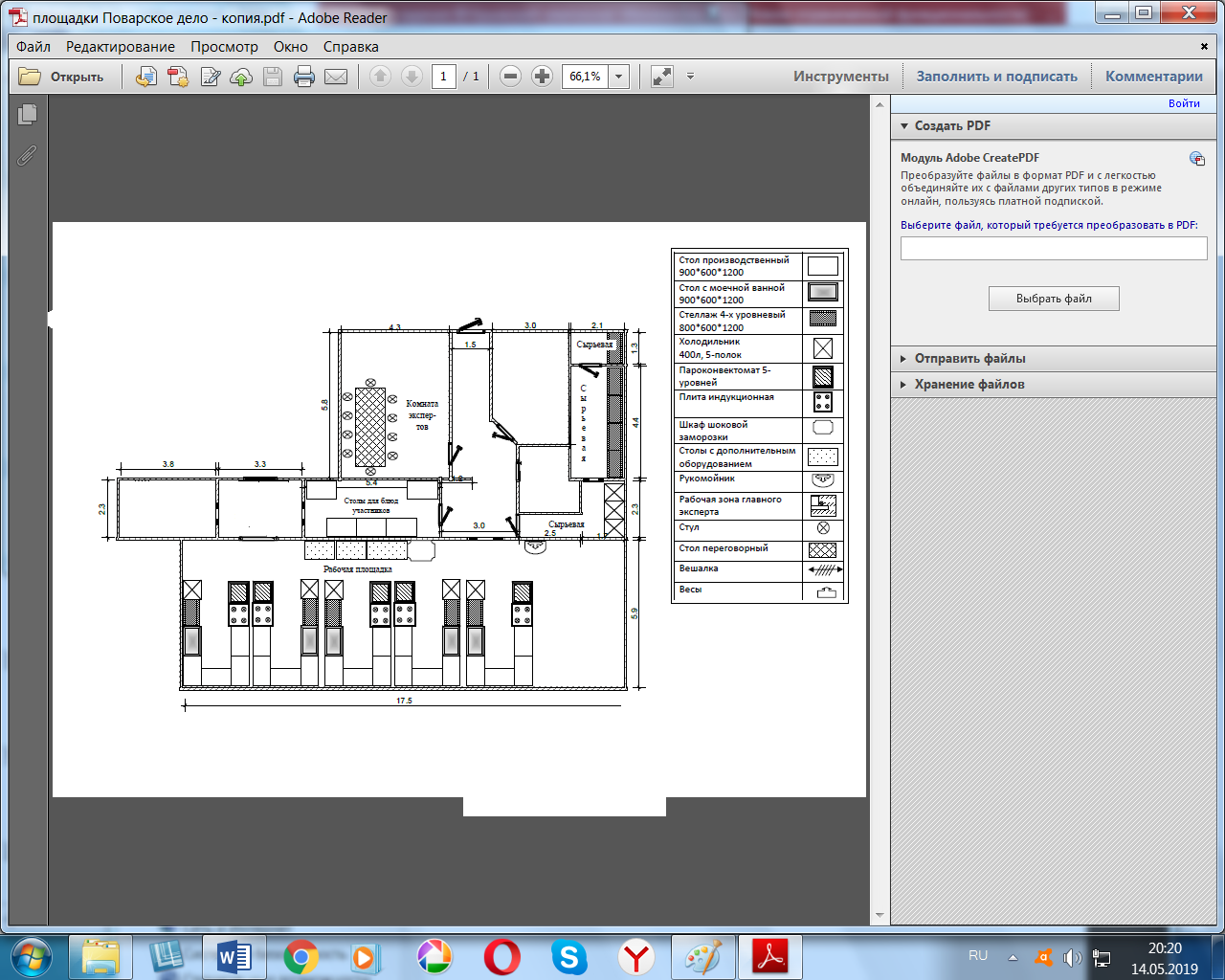 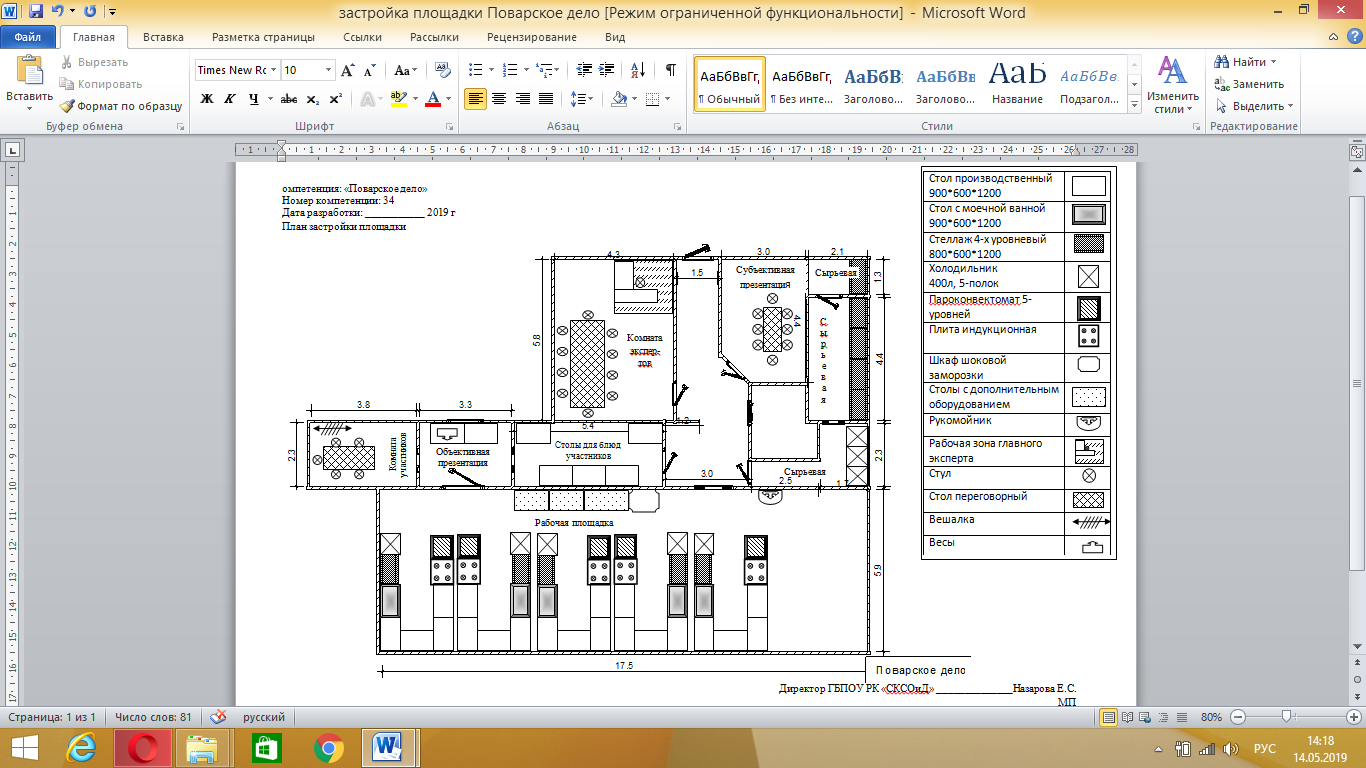 5. Требования охраны труда и техники безопасностиИНСТРУКЦИЯ ПО ОХРАНЕ ТРУДА И ТЕХНИКЕ БЕЗОПАСНОСТИ.Общие требования безопасностиНа основании настоящей Типовой инструкции разрабатывается инструкция по охране труда и технике безопасности для участника с учетом условий его работы. Эксперты и участники должны ознакомиться с инструкцией по безопасности труда до начала соревнований.На участника могут воздействовать опасные и вредные факторы:подвижные части электрооборудования;повышенная температура поверхностей оборудования;пониженная температура поверхностей холодильного оборудования, полуфабрикатов;повышенная температура воздуха рабочей зоны;повышенный уровень шума на рабочем месте;повышенная влажность воздуха;повышенная или пониженная подвижность воздуха;повышенное значение напряжения в электрической цепи;недостаточная освещенность рабочей зоны;повышенный уровень инфракрасной радиации;острые кромки, заусенцы и неровности поверхностей оборудования, инструмента, инвентаря, тары;вредные вещества в воздухе рабочей зоны;физические перегрузки;нервно - психические перегрузки.Участник извещает эксперта по технике безопасности о любой ситуации, угрожающей жизни и здоровью людей, о каждом несчастном случае, происшедшем на производстве, об ухудшении состояния своего здоровья, в том числе о проявлении признаков острого заболевания.Участнику следует:оставлять верхнюю одежду, обувь, головной убор, личные вещи в гардеробной;перед началом работы мыть руки с мылом, надевать чистую санитарную одежду, подбирать волосы под колпак;работать в чистой санитарной одежде, менять ее по мере загрязнения;после посещения туалета мыть руки с мылом;при изготовлении кулинарных изделий снимать ювелирные украшения, часы, коротко стричь ногти и не покрывать их лаком.У	участника должна быть форменная одежда:куртка белая хлопчатобумажная;брюки;фартук белый хлопчатобумажный;колпак белый хлопчатобумажный (допускается одноразовый);профессиональная обувь на нескользящей подошве.Для экспертов обязательные элементы одежды: китель, передник или фартук, колпак (всё белого цвета), профессиональная обувь на нескользящей подошвеТребования безопасности перед началом работыЗастегнуть одетую форменную одежду на все пуговицы (завязать завязки), не допуская свисающих концов одежды. Не закалывать одежду булавками, иголками, не держать в карманах одежды острые, бьющиеся предметы.Проверить	оснащенность рабочего места необходимым оборудованием, инвентарем, приспособлениями и инструментами.Подготовить рабочее место для безопасной работы:обеспечить наличие свободных проходов;проверить устойчивость производственного стола, стеллажа, прочность крепления оборудования к фундаментам и подставкам;надежно установить (закрепить) передвижное (переносное) оборудование и инвентарь на рабочем столе, подставке, передвижной тележке;удобно и устойчиво разместить запасы сырья, полуфабрикатов, инструмент, приспособления в соответствии с частотой использования и расходования;проверить внешним осмотром:достаточность освещения рабочей поверхности;отсутствие свисающих и оголенных концов электропроводки;исправность розетки, кабеля (шнура) электропитания, вилки, используемых электробытовых приборов;наличие и надежность заземляющих соединений (отсутствие обрывов, прочность контакта между металлическими нетоковедущими частями машины и заземляющим проводом). Не приступать к работе при отсутствии или ненадежности заземления;наличие, исправность нагревательных поверхностей оборудования;отсутствие посторонних предметов внутри и вокруг применяемого оборудования;наличие и исправность весоизмерительного оборудования;состояние полов (отсутствие выбоин, неровностей, скользкости, открытых трапов);отсутствие выбоин, трещин и других неровностей на рабочих поверхностях производственных столов;исправность применяемого инвентаря, приспособлений и инструмента (поверхности тары, разделочных досок, лопаток и т.п. должны быть чистыми, гладкими, без сколов, трещин и заусениц; рукоятки ножей должны быть плотно насаженными, нескользкими и удобными для захвата, имеющими необходимый упор для пальцев руки, не деформирующимися от воздействия горячей воды; полотна ножей должны быть гладкими, отполированными, без вмятин и трещин).Проверить	исправность пускорегулирующей аппаратуры оборудования (пускателей, пакетных переключателей и т.п.).Перед включением индукционной плиты помните: оборудование и его доступные части нагреваются во время эксплуатации.Всегда следует помнить, что существует опасность травмы, при прикосновении к нагревательным элементам. Поэтому, во время работы оборудования - быть особо бдительными. Приготовление на плите блюд на жиру или на растительных маслах, может быть опасно и привести к пожару, в связи с этим, никогда не пробуйте гасить огонь водой! Сначала отключите оборудование, а затем накройте огонь, например, крышкой.Не складируйте предметы и вещи на поверхности плиты. Если на поверхности имеется трещина, то следует отключить электропитание во избежание поражения электрическим током. Не рекомендуется размещать на поверхности плиты металлические предметы (например, такие как: ножи, вилки, ложки, крышки, алюминиевую фольгу и т.п.), так как они могут нагреваться.После эксплуатации отключите плиту регулятором, а не руководствуйтесь указаниями детектора посуды.При эксплуатации весов не нагружайте весы сверх наибольшего предела взвешивания (включая массу тары). Не допускайте ударов по платформе. Не подвергайте весы сильной вибрации. При работе не нажимайте сильно на клавиши.При	эксплуатации холодильного оборудования: загрузку охлаждаемого объема холодильного оборудования осуществлять после пуска холодильной машины и достижения температуры, необходимой для хранения продуктов. Двери холодильного оборудования открывать на короткое время и как можно реже. При обнаружении утечки хладона холодильное оборудование немедленно отключить, помещение - проветрить.Не допускается:включать агрегат при отсутствии защитного заземления или зануления электродвигателей;загромождать пространство возле холодильного агрегата, складировать продукты, тару и другие посторонние предметы;прикасаться к подвижным частям включенного в сеть агрегата независимо от того, находится он в работе или в режиме автоматической остановки;хранить продукты на испарителях;загружать холодильную камеру при снятом ограждении воздухоохладителя, без поддона испарителя, а также без поддона для стока конденсата.2.8. Перед использованием микроволновой печи убедитесь в том, что стеклянный поднос, роликовая подставка, муфта правильно установлены.Избегайте прикосновения к горячим стенкам прибора при его работе: это относится в первую очередь к дверце, резистору для нагрева, стенкам камеры.При извлечении из печи посуды с продуктами пользуйтесь изолирующими перчатками или кухонными рукавицами. Не включайте печь в работу «вхолостую», без продуктов. Она должна быть обязательно загружена. В противном случае вы рискуете ее повредить или сократить время работы.Не вставляйте между дверцей и корпусом печи посторонние предметы (тряпки, кухонные рукавицы), не размещайте в печи слишком громоздкую посуду. Если дверца не закрыта, то включение печи окажется невозможным.Требования безопасности во время работыВыполнять	только ту работу, по которой прошел обучение, инструктаж по охране труда.Использовать оборудование только для тех работ, для которых оно предназначено.Соблюдать правила перемещения в боксе и на территории площадки, пользоваться только установленными проходами.Содержать рабочее место в чистоте, своевременно убирать с пола рассыпанные (разлитые) продукты, жиры и др.Не загромождать рабочее место, проходы к нему, между оборудованием, столами, стеллажами, пути эвакуации инвентарем, излишними запасами сырья, кулинарной продукцией.Использовать средства защиты рук при соприкосновении с горячими поверхностями инвентаря и кухонной посуды.При работе с ножом соблюдать осторожность, беречь руки от порезов. При перерывах в работе вкладывать нож в пенал (футляр). Не ходить и не наклоняться с ножом в руках, не переносить нож, не вложенный в футляр (пенал).Во время работы с ножом не допускается:использовать ножи с непрочно закрепленными полотнами, с рукоятками, имеющими заусенцы, с затупившимися лезвиями;производить резкие движения;нарезать сырье и продукты на весу;проверять остроту лезвия рукой;оставлять нож во время перерыва в работе в обрабатываемом сырье или на столе без футляра;опираться на мусат при правке ножа.Переносить продукты, сырье, полуфабрикаты только в исправной таре. Не загружать тару более номинальной массы брутто.Во время работы с использованием различного вида оборудования соблюдать элементарные требования безопасности.Требования безопасности в аварийных ситуацияхПри возникновении поломки оборудования, угрожающей аварией на рабочем месте или на площадке: прекратить его эксплуатацию, а также подачу к нему электроэнергии, воды, сырья и т.п.; доложить о принятых мерах техническому эксперту и действовать в соответствии с полученными указаниями.В аварийной обстановке: оповестить об опасности окружающих людей; доложить техническому эксперту о случившемся и действовать в соответствии с планом ликвидации аварий.Если в процессе работы произошло загрязнение рабочего места жирами или просыпанными порошкообразными веществами (мукой, крахмалом и т.п.), работу прекратить до удаления загрязняющих веществ.Пролитый на полу жир удалить с помощью ветоши или других жиропоглощающих материалов.В случае возгорания жира не заливать его водой. Необходимо прекратить его нагрев и накрыть крышкой или другим предметом (плотной тканью), препятствующим доступу воздуха в зону горения.Требования безопасности по окончании работыВыключить	и надежно обесточить электронагревательное оборудование из розетки.Не	производить уборку мусора, отходов непосредственно руками, использовать для этой цели щетки, совки и другие приспособления.Программа Компетенция «Поварское дело»Дата проведения  июня 2019 года1 день, площадка № 1 и 22 день, площадка № 1, учебный кулинарный цех 3 день, площадка № 2Категория участникаНаименование и модуль описанияДеньВремяРезультатСтудентыМодуль 1. Шницель рубленныйПервый день2,5 часа2 порции основного горячего блюда «Шницель рубленый с гарниром из булгура, перца болгарского и соусом томатным» в авторском исполнении. Блюда должны быть поданы на белых круглых плоских тарелках  (d=32 см): одна порция для членов жюри (дегустаторов) и вторая порция - как выставочный вариант.Масса блюда – минимум 200 г. Масса основного соуса на тарелке - не менее 25г. (визуально не менее одной столовой ложки). Остальной соус (соусы) участник подает в с соуснике для дегустации экспертам. Температура подачи – минимум 55о С (по основному блюду) СтудентыМодуль 2.  Блинчики с яблочной начинкойПервый день2,5 часа2 порции сладкого блюда «Блинчики с яблочной начинкой» в авторском исполнении с апельсиновым соусом. Блюда должны быть поданы на белых круглых плоских тарелках (d=32 см): одна порция для членов жюри (дегустаторов) и вторая порция - как выставочный вариант.Масса блюда – минимум 125 г. Масса апельсинового соуса на тарелке - не менее 25г (визуально не менее одной столовой ложки). Остальной соус  участник подает в  соуснике для дегустации экспертам.Наименование Количество (шт)1.1. ПОВАРСКОЕ МОДУЛЬНОЕ РАБОЧЕЕ МЕСТОПредоставляемое оборудование (на 1 участника):  1.2. Плита электрическая индукционная 4-х конфорочная2 конфорки1.3 Пароконвектомат Unox1 1.4 Весы электронные настольные11.5 Рабочий производственный стол 120041.6  Стеллаж 4-х уровневый 11.7  Холодильная камера (дверь-стекло, охлаждение динамическое, 5 полок)1 1.8 Мясорубка1 шт. на общем столе1.9 Моечная ванна11.10 Блендер (с комплектом насадок для взбивания и измельчения)11.11  Подвод электроэнергии на каждое рабочее место (две розетки)11.12 Пластиковые контейнеры для отходов101.13 Тарелка плоская 32 см41.14 Соусник 50 мл31.15 Ножи «Поварская тройка» 11.16 Нож экономка для очистки овощей11.17 Доска разделочная красная, белая, зеленая, коричневая каждой по 1 шт1.18 Лопатка деревянная21.19 Лопатка силиконовая31.20 Сковорода (диаметр 20, 24 см)21.21 Сковорода блинная (диаметр 20-24 см)11.22 Сотейник 1 л21.23 Кастрюля 1 л11.24 Миски нержавейка 1 л41.25 Ситечко11.26 Сито для просеивания муки11. 27 Сито коническое11.28 Шумовка1Мерный стакан объемом 0,5 л11.30 Венчик21.31 Половник 11.32 Ложка столовая41.33 Вилка столовая21.34 Микроволновая печь 1 шт. на общем столе1.35 Корзина для мусора21.36 Соковыжималка1 шт. на общем столеНаименование Количество (шт)2.1 Фольга рулон12.2 Пищевая пленка12.3 Пластиковые контейнеры (300-500 мл)100 для всех2.4 Тарелки пластиковые одноразовые (не большие)1 уп на всех2.5 Стаканы одноразовые 200мл200 шт для всех2.6 Ложки пластик столовые100 для всех2.7 Ложки пластик чайные100 для всех2.8 Зубочистки 1 упаковка на всех2.9 Бумажные полотенца (одноразовые) 2 упаковки2.10 Губка для мытья посуды22.11 Полотенца х/б  для протир. Тарелок 1х322.12 Салфетки бумажные  1х10022.13 Перчатки силиконовые одноразовые  размер М  250шт100 для всех2.14 Перчатки силиконовые одноразовые  размер L  250шт100 для всех2.15 Жидкое мыло для рук12.15 Моющие средства1 л2.16 Дезинфицирующее средство1  для всех2.17 Мешки для мусора 	4 штНаименование	Количество (шт)3.1. Одноразовые полотенца503.2. Одноразовые салфетки4 упаковки3.3 Стаканы одноразовые 200мл200 шт для всех3.4 Ложки пластик чайная100 для всех3.5. Мешки для мусора 30 литров (упаковка)23.6. Щетка для подметания пола53.7. Совок для мусора53.8. Ветошь (для протирки загрязненных поверхностей)53.9  Аптечка13.10. Электроводонагреватель13.11 Телевизор с таймером13.12 Огнетушитель углекислотный ОУ-113.13 Кулер с водой13.14 Стол для демонстрации33.15 Скатерть для демонстрационных столов5НаименованиеКоличество (шт)4.1. Стол34.2 Весы14.3 Бесконтактный термометр14.4 Стул104.5 Салфетки1 упаковка4.6 Тарелки 104.7 Стаканы104.8 Нож столовый104.9 Вилка столовая104.10 Ложка столовая104.11 Ложка чайная104.12 Корзина для мусора1НаименованиеКоличество (шт)5.1. Ноутбук или компьютер15.2. Принтер (с возможностью ксерокопирования МФУ)15.3. Упаковка бумаги А41 5.4. Ручки 155.5. Удлинитель с проводом 3 метра25.6. Планшеты с зажимом 105.7 Ножницы канцелярские15.8. Степлер с набором скоб15.9. Скотч узкий15.10. Скотч широкий прозрачный 15.11 Скотч двусторонний15.12 Чайник электрический15.13. Одноразовые стаканы (упаковка)15.14. Чай, кофе, сахар, молоко, конфеты, печенье.5.15 Доступ в интернет15.16 Корзина для мусора15.17 Маркер35. 18Халаты одноразовые 1 упаковка5.19 Шапочки одноразовые1 упаковкаНаименованиеКоличество (шт)Футболка с логотипом Абилимпикс для участникапо количеству участниковФутболка с логотипом Абилимпикс для экспертапо количеству экспертовФутболка с логотипом Абилимпикс для главного эксперта1НаименованиеКоличество (шт)7.1 Шкаф107.2 Вешалка107.3 Скамейки 2Наименование Продуктов На 1 участникаНа 5 участниковОсновной продуктОсновной продуктОсновной продуктМясо говядина300 г1500 гХлеб пшеничный50 г250 гМолочные и яичные продуктыМолочные и яичные продуктыМолочные и яичные продуктыМолоко 500 г2500 гСливочное масло100 г500 гЯйца 4 шт20 штОвощи,  зелень, фруктыОвощи,  зелень, фруктыОвощи,  зелень, фруктыЯблоки 500 г2500 гАпельсины 150 г750 гПерец болгарский 200 г1000 гЛимон 1 шт5 штПомидоры консервированные с соком1 банка (примерно 350 мл)5 банокЛук репчатый 100 г500 гЧеснок 10 г50 гБазилик свежий10 г 1 пучокЗелень укропа10 г1 пучокЗелень петрушки10 г1 пучокБакалеяБакалеяБакалеяБулгур100 г 500 гПанировочные сухари40 г200 гМука 500 г2500 гКрахмал 20 г100 гСоль50 г250 гСахар300 г1500 гСахарная пудра 100 г500 гПерец молотый2 г10 гПерец душистый1 пачкаЛавровый лист1 пачкаОрегано сущеный1 пачкаВанильный сахар1050 г (5 пачек)Корица2 г10 г (1 пачка)Масло растительное для жарки500 мл2500 млНаимено-вание продуктовРасход сырьяна 1 порциюРасход сырьяна 1 порциюТЕХНОЛОГИЧЕСКАЯ КАРТА Наименование блюдаТЕХНОЛОГИЧЕСКАЯ КАРТА Наименование блюдаНаимено-вание продуктовБруттоНеттоТехнология приготовленияТребования к качествуРулетРулетРулетМасса готового рулета-ГарнирГарнирГарнирВыход-СоусСоусСоусВыход-Выход готового блюда –ИнструментыИнструментыИнструментыИнструментыИнструментыИнструменты№ п/пНаименованиеСсылка на сайт/технические характеристикиПримечаниеЕд изм.Кол-во1Весы настольные электронные http://www.altekpro.ru/catalog/vesy/vesy-elektronnye-porcionnye-cassw-5w-odin-displey/Либо аналог с равными либо более высокими техническими и функциональными характеристикамишт12Кастрюля  1лНа усмотрение участникашт13Сотейник 1 лНа усмотрение участникашт14Сковорода 24 смhttp://www.klenmarket.ru/shop/inventory/kitchen-equipment/potsЛибо аналог с равными либо более высокими техническими и функциональными характеристикамишт25Набор  цветных разделочных досок, пластик http://www.complexbar.ru/Либо аналог с равными либо более высокими техническими и функциональными характеристикамишт16Мерный стаканНа усмотрение участникашт17ВенчикНа усмотрение участникашт18Миска нержавеющая сталь  25-28 смhttp://www.complexbar.ru/Либо аналог с равными либо более высокими техническими и функциональными характеристикамишт39Подставка для разделочных досокhttp://www.complexbar.ru/Либо аналог с равными либо более высокими техническими и функциональными характеристикамишт110Лопатки силиконовыеhttp://www.complexbar.ru/Либо аналог с равными либо более высокими техническими и функциональными характеристикамишт211Ложка для соусаНа усмотрение участникашт112Бумажные полотенцаНа усмотрение участникашт113Губка для мытья посудыНа усмотрение участникашт114Контейнер одноразовый для продуктов 500 млhttp://www.metro-cc.ru/public/home Либо аналог с равными либо более высокими техническими и функциональными характеристикамишт115Контейнер одноразовый для продуктов 300 млhttp://www.metro-cc.ru/public/home Либо аналог с равными либо более высокими техническими и функциональными характеристикамишт116Контейнер 1000 млhttp://www.metro-cc.ru/public/homeЛибо аналог с равными либо более высокими техническими и функциональными характеристикамишт117Перчатки силиконовые одноразовые  нужного размер http://www.metro-cc.ru/public/homeпара518Моющее средство  На усмотрение участникалитр0,519Ножи поварскиеНа усмотрение участникашт320Пленка пищеваяНа усмотрение участникарулон121Ложка столоваяНа усмотрение участникашт422Вилка столоваяНа усмотрение участникашт223Цитрус прессНа усмотрение участникашт124Жидкое мыло для рукНа усмотрение участникамл25025Губка для мытья посудыНа усмотрение участникашт126БлендерНа усмотрение участникашт1Длина технологической линии2, м.Ширина прохода между рабочими местами, м.Специализированное оборудование, количествоРабочее место участника с нарушением слуха, зрения, соматическими заболеваниями4,91,2-9.00 – 11.00Заезд и регистрация участников, экспертов Чемпионата, поселение в общежитие (площадка № 1)11.00 – 12.30Торжественное открытие  III Крымского чемпионата профессионального мастерства для людей с инвалидностью «Абилимпикс»   (актовый зал, ул. Севастопольская, 84)13.00 – 14.00Обед 14.00 – 14.10Организационное совещание экспертов с Главными экспертами14.10 – 14.20Аудит конкурсных площадок  экспертами. Организационное совещание с экспертами на конкурсных площадках. Инструктаж экспертов по ОТ и ТБ.  Распределение ролей между экспертами. Внесение необходимых организационных корректив на конкурсных площадках (учебная кулинарный цех) 14.00 – 14.30Знакомство участников Чемпионата «Абилимпикс» с  конкурсным заданием, жеребьевка, подготовка рабочего места14.30 – 16.30Работа экспертов16.00 – 17.00Профессиональная выставка «Цветы в профессии кондитер» (конкурсная площадка 1)  18.00 – 19.00Ужин17.00 – 20.00Культурная программа (посещение театров, музеев, выставок)8.00 – 8.30Завтрак08.30 – 9.00Регистрация участников на конкурсных площадках 9.00 – 10.00Организационные моменты. Инструктаж участников по ОТ и ТБ 10.00 – 13.00Выполнение  конкурсного  задания  Модуль 1 и  Модуль 2 13.00 – 14.00Обед 14.00 – 15.00Подведение итогов соревнований (завершение внесения оценок в итоговые протоколы)13.00 – 17.00Профессиональная выставка «Цветы в профессии кондитер» (конкурсная площадка 1)Мастер-класс по технике фламбирования фруктов «Яблоки  в огне»,  для частников чемпионата и профориентации учащихся общеобразовательных школ г. Симферополя (площадка №1).18.00 – 19.00Ужин17.00 – 20.00Культурная программа (посещение театров, музеев, выставок)8.00 – 9.00Завтрак10.00 – 11.30Торжественная Церемония закрытия и награждения победителей, участников III Крымского чемпионата профессионального мастерства для людей с инвалидностью «Абилимпикс» (актовый зал, ул. Севастопольская, 84)12.00 – 13.00Отъезд участников, экспертов Чемпионата